 Уважаемые родители! В рамках национального проекта «Образование» оказывается психолого-педагогическая, методическая и консультативная помощь родителям, а также лицам, желающим принять ребенка на воспитание в семью. Вы можете обратиться в Службы оказания услуг психолого-педагогической, методической и консультативной помощи по месту жительства по вопросам: - развития, обучения и воспитания детей и подростков; - трудностей во взаимоотношениях между родителями и детьми; - профилактики проблем социализации у детей и подростков; - профориентации школьников, - развития, обучения и воспитания детей с ОВЗ и инвалидностью; - принятия на воспитание в свои семьи детей, оставшихся без попечения родителей. Консультант Службы совместно с Вами найдет решение возникающих проблем ребенка, подскажет, куда обратиться за помощью. Получить консультацию можно очно или дистанционно (по телефону или посредством письменного обращения). Консультирование возможно в онлайн-формате или при необходимости предварительно записаться на личную встречу со специалистом.Для получения консультации можно позвонить по номеру «Горячей линии по оказанию помощи родителям» 8-800-555-89-81 и/или обратиться в Службу на портале «Растимдетей.рф», указав свой регион и выбрав интересующий Вас вопрос».Гугл-форма анкетыЗдравствуйте, уважаемые родители, Томский государственный педагогический университет предоставляет возможность получить до декабря бесплатно консультации у специалистов. С 01.09.2021г. вуз реализует федеральный проект «Современная школа» национального проекта «Образование», а именно мероприятие по оказанию услуг психолого-педагогической, методической и консультативной помощи родителям детей.Информируем родителей о предоставлении такой помощи ТГПУ (помощь оказывается в разных формах, бесплатно). Подробная информация и контакты на сайте https://tspu.edu.ru/cps/Для возможности предоставления вам качественных услуг Университету необходимо провести анкетирование о родительских запросах родителей. Убедительно просим заполнить гугл-анкеты.АНКЕТЫ:Анкета для родителей детей дошкольного возраста https://forms.gle/HyDkdKR1RALDNjyPAПриложение 3 Анкеты для выявления запросов родителей на консультационную помощь, вариант для печатных анкетВозможный вариант использования:- анкеты в печатном виде передаются родителям- заполненные анкеты сканируются, сканы высылаются на адрес cps@tspu.edu.ru  или фотографии анкет в WhatsApp 89627777801Для удобства использования анкеты приложены отдельными файлами.Приложение 4 Информация о Службе по оказанию услуг психолого-педагогической, методической и консультативной помощи родителям (законным представителям) детей, а также гражданам, желающим принять на воспитание в свои семьи детей, оставшихся без попечения родителей.В рамках федерального проекта «Современная школа» национального проекта «Образование» Томский государственный педагогический университет предоставляет услуги психолого-педагогической, методической и консультационной помощи родителям (законным представителям детей), а также гражданам, желающим принять на воспитание в свои семьи детей, оставшихся без попечения родителей.Целью деятельности Службы является повышение уровня психолого-педагогических компетенций родителей в вопросах современного семейного воспитания детей.Консультирование проводят профессиональные специалисты высокого уровня квалификации: психологи, социальные педагоги, логопеды, дефектологи, методисты.Услуги оказываются родителям (законным представителям) детей бесплатно до конца декабря 2021.Услуги предоставляются в следующих форматах: очно, дистанционно.Записаться родителям на бесплатную консультацию к специалистам и получить ее можно:на сайте https://tspu.edu.ru/cpsпо телефону +7 3822 311-256по электронной почте: cps@tspu.edu.ruпо телефону Горячей линии по оказанию помощи родителям: 8-800-555-89-81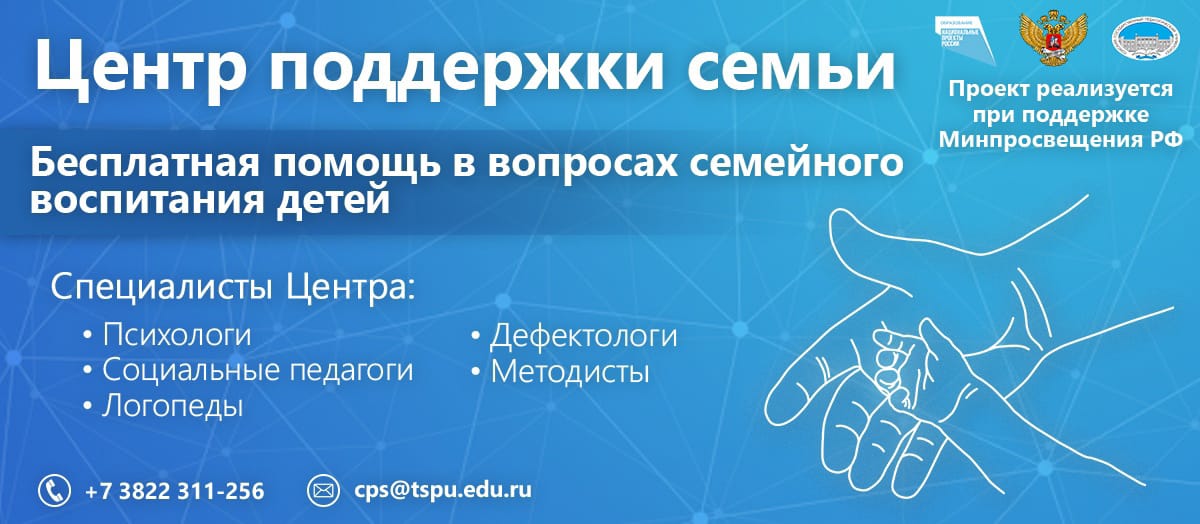 